Publicado en  el 16/05/2014 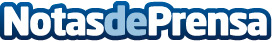 La Plataforma del Tercer Sector valora la ampliación del Fondo Social de ViviendasLa Plataforma Tercer Sector valora la ampliación del ámbito de aplicación del Fondo Social de Viviendas (FSV) para acoger más supuestos de vulnerabilidad social.Datos de contacto:Nota de prensa publicada en: https://www.notasdeprensa.es/la-plataforma-del-tercer-sector-valora-la_1 Categorias: Solidaridad y cooperación http://www.notasdeprensa.es